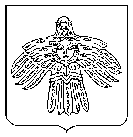 В соответствии со статьей 179 Бюджетного кодекса Российской Федерации и постановлением администрации МОГО "Ухта" от 4 сентября 2013 г. N 1633 "О муниципальных программах МОГО "Ухта", администрация постановляет:1. Внести изменения в приложение к постановлению администрации МОГО "Ухта" от 7 ноября 2013 г. N 2071 "Об утверждении муниципальной программы МОГО "Ухта" "Жилье и жилищно-коммунальное хозяйство на 2014 - 2020 годы" (далее - Программа) следующего содержания:1.1. Позицию "Объем финансирования программы" паспорта Программы изложить в следующей редакции:""1.2. Раздел 8 "Ресурсное обеспечение муниципальной программы" Программы изложить в следующей редакции:"8. Ресурсное обеспечение муниципальной программыОбщий объем финансирования Программы на 2014 - 2017 годы составляет 919 590 570,52 рублей, в том числе:за счет средств федерального бюджета - 43 490 150,00 рубля:2014 год - 13 129 450,00 рубля;2015 год - 12 519 600,00 рубля;2016 год - 8 936 500,00 рубля;2017 год - 8 904 600,00 рубля;за счет средств республиканского бюджета - 81 041 598,18 рублей:2014 год - 43 056 332,16 рубля;2015 год - 23 431 866,02 рублей;2016 год - 7 279 700,00 рубля;2017 год - 7 273 700,00 рубля;за счет средств бюджета МОГО "Ухта" - 795 058 822,34 рубля:2014 год - 215 327 971,44 рубля;2015 год - 398 491 982,90 рубля;2016 год - 89 465 862,00 рубля;2017 год - 91 773 006,00 рубля.Общий объем финансирования подпрограммы 1 на 2014 - 2017 годы составляет 510 392 490,68 рублей, в том числе:за счет средств федерального бюджета - 43 490 150,00 рубля:2014 год - 13 129 450,00 рубля;2015 год - 12 519 600,00 рубля;2016 год - 8 936 500,00 рубля;2017 год - 8 904 600,00 рубля;за счет средств республиканского бюджета - 58 089 998,18 рублей:2014 год - 34 784 732,16 рубля;2015 год - 10 969 666,02 рублей;2016 год - 6 167 800,00 рубля;2017 год - 6 167 800,00 рубля;за счет средств бюджета МОГО "Ухта" - 408 812 342,50 рубля:2014 год - 77 612 316,45 рублей;2015 год - 309 136 026,05 рублей;2016 год - 11 032 000,00 рубля;2017 год - 11 032 000,00 рубля.Общий объем финансирования подпрограммы 2 на 2014 - 2017 годы составляет 31 907 724,11 рубля, в том числе:за счет средств федерального бюджета - 0,00 рубля:2014 год - 0,00 рубля;2015 год - 0,00 рубля;2016 год - 0,00 рубля;2017 год - 0,00 рубля;за счет средств республиканского бюджета - 0,00 рубля:2014 год 0,00 рубля;2015 год - 0,00 рубля;2016 год - 0,00 рубля;2017 год - 0,00 рубля;за счет средств бюджета МОГО "Ухта" - 31 907 724,11 рубля:2014 год - 7 781 928,64 рублей;2015 год - 4 975 795,47 рублей;2016 год - 9 350 000,00 рубля;2017 год - 9 800 000,00 рубля.Общий объем финансирования подпрограммы 3 на 2014 - 2017 годы составляет 80 537 809,31 рублей, в том числе:за счет средств федерального бюджета - 0,00 рубля:2014 год - 0,00 рубля;2015 год - 0,00 рубля;2016 год - 0,00 рубля;2017 год - 0,00 рубля;за счет средств республиканского бюджета - 19 000 000,00 рубля:2014 год - 8 000 000,00 рубля;2015 год - 11 000 000,00 рубля;2016 год - 0,00 рубля;2017 год - 0,00 рубля;за счет средств бюджета МОГО "Ухта" - 61 537 809,31 рублей:2014 год - 44 830 631,89 рубля;2015 год - 6 121 463,42 рубля;2016 год - 4 864 285,00 рубля;2017 год - 5 721 429,00 рубля.Общий объем финансирования подпрограммы 4 на 2014 - 2017 годы составляет 296 752 546,42 рублей, в том числе:за счет средств федерального бюджета - 0,00 рубля:2014 год - 0,00 рубля;2015 год - 0,00 рубля;2016 год - 0,00 рубля;2017 год - 0,00 рубля;за счет средств республиканского бюджета - 3 951 600,00 рубля:2014 год - 271 600,00 рубля;2015 год - 1 462 200,00 рубля;2016 год - 1 111 900,00 рубля;2017 год - 1 105 900,00 рубля;за счет средств бюджета МОГО "Ухта" - 292 800 946,42 рублей:2014 год - 85 103 094,46 рубля;2015 год - 78 258 697,96 рублей;2016 год - 64 219 577,00 рубля;2017 год - 65 219 577,00 рубля".1.3. Позицию "Объемы бюджетных ассигнований подпрограммы" паспорта подпрограммы 2 "Жилищное хозяйство" (далее - Подпрограмма 2) Программы изложить в следующей редакции:"".1.4. Раздел 6 "Ресурсное обеспечение подпрограммы 2" Подпрограммы 2 Программы изложить в следующей редакции:"6. Ресурсное обеспечение муниципальной программыОбщий объем финансирования подпрограммы 2 на 2014 - 2017 годы составляет 31 907 724,11 рубля, в том числе:за счет средств федерального бюджета - 0,00 рубля:2014 год - 0,00 рубля;2015 год - 0,00 рубля;2016 год - 0,00 рубля;2017 год - 0,00 рубля;за счет средств республиканского бюджета - 0,00 рубля:2014 год 0,00 рубля;2015 год - 0,00 рубля;2016 год - 0,00 рубля;2017 год - 0,00 рубля;за счет средств бюджета МОГО "Ухта" - 31 907 724,11 рубля:2014 год - 7 781 928,64 рублей;2015 год - 4 975 795,47 рублей;2016 год - 9 350 000,00 рубля;2017 год - 9 800 000,00 рубля".1.5. Позицию "Объемы бюджетных ассигнований подпрограммы" паспорта подпрограммы 4 "Благоустройство" (далее - Подпрограмма 4) Программы изложить в следующей редакции:"".1.6. Раздел 6 "Ресурсное обеспечение подпрограммы 4" Подпрограммы 4 Программы изложить в следующей редакции:"6 "Ресурсное обеспечение подпрограммы 4Общий объем финансирования подпрограммы 4 на 2014 - 2017 годы составляет 296 752 546,42 рублей, в том числе:за счет средств федерального бюджета - 0,00 рубля:2014 год - 0,00 рубля;2015 год - 0,00 рубля;2016 год - 0,00 рубля;2017 год - 0,00 рубля;за счет средств республиканского бюджета - 3 951 600,00 рубля:2014 год - 271 600,00 рубля;2015 год - 1 462 200,00 рубля;2016 год - 1 111 900,00 рубля;2017 год - 1 105 900,00 рубля;за счет средств бюджета МОГО "Ухта" - 292 800 946,42 рублей:2014 год - 85 103 094,46 рубля;2015 год - 78 258 697,96 рублей;2016 год - 64 219 577,00 рубля;2017 год - 65 219 577,00 рубля".1.7. Таблицу 3 приложения к Программе "Ресурсное обеспечение реализации муниципальной программы за счет средств бюджета МОГО "Ухта" изложить в редакции, согласно приложению N 1 к настоящему постановлению.1.8. Таблицу 4 приложения к Программе "Ресурсное обеспечение и прогнозная (справочная) оценка расходов средств на реализацию целей муниципальной программы" изложить в редакции, согласно приложению N 2 к настоящему постановлению.2. Настоящее постановление вступает в силу со дня его официального опубликования.Руководитель администрации                                                             И.МИХЕЛЬПриложение N 1к Постановлениюадминистрации МОГО "Ухта"от 23 сентября 2015 г. N 2118"Таблица 3Ресурсное обеспечениереализации муниципальной программы за счетсредств бюджета МОГО "Ухта"".Приложение N 2к Постановлениюадминистрации МОГО "Ухта"от 23 сентября 2015 г. N 2118"Таблица 4Ресурсное обеспечениеи прогнозная (справочная) оценка расходов средствна реализацию целей муниципальной программы".АДМИНИСТРАЦИЯМУНИЦИПАЛЬНОГО ОБРАЗОВАНИЯГОРОДСКОГО ОКРУГА«УХТА»АДМИНИСТРАЦИЯМУНИЦИПАЛЬНОГО ОБРАЗОВАНИЯГОРОДСКОГО ОКРУГА«УХТА»«УХТА»КАР  КЫТШЛÖНМУНИЦИПАЛЬНÖЙ  ЮКÖНСААДМИНИСТРАЦИЯ«УХТА»КАР  КЫТШЛÖНМУНИЦИПАЛЬНÖЙ  ЮКÖНСААДМИНИСТРАЦИЯ«УХТА»КАР  КЫТШЛÖНМУНИЦИПАЛЬНÖЙ  ЮКÖНСААДМИНИСТРАЦИЯ«УХТА»КАР  КЫТШЛÖНМУНИЦИПАЛЬНÖЙ  ЮКÖНСААДМИНИСТРАЦИЯПОСТАНОВЛЕНИЕШУÖМПОСТАНОВЛЕНИЕШУÖМПОСТАНОВЛЕНИЕШУÖМПОСТАНОВЛЕНИЕШУÖМПОСТАНОВЛЕНИЕШУÖМПОСТАНОВЛЕНИЕШУÖМПОСТАНОВЛЕНИЕШУÖМ23 сентября 2015 г.№2118г.Ухта,  Республика КомиОбъемы финансирования программыОбщий объем финансирования Программы на 2014 - 2017 годы составляет 919 590 570,52 рублей, в том числе:за счет средств федерального бюджета - 43 490 150,00 рубля:2014 год - 13 129 450,00 рубля;2015 год - 12 519 600,00 рубля;2016 год - 8 936 500,00 рубля;2017 год - 8 904 600,00 рубля;за счет средств республиканского бюджета - 81 041 598,18 рублей:2014 год - 43 056 332,16 рубля;2015 год - 23 431 866,02 рублей;2016 год - 7 279 700,00 рубля;2017 год - 7 273 700,00 рубля;за счет средств бюджета МОГО "Ухта" - 795 058 822,34 рубля:2014 год - 215 327 971,44 рубля;2015 год - 398 491 982,90 рубля;2016 год - 89 465 862,00 рубля;2017 год - 91 773 006,00 рубляОбъем бюджетных ассигнований подпрограммыОбщий объем финансирования подпрограммы 2 на 2014 - 2017 годы составляет 31 907 724,11 рубля, в том числе:за счет средств федерального бюджета - 0,00 рубля:2014 год - 0,00 рубля;2015 год - 0,00 рубля;2016 год - 0,00 рубля;2017 год - 0,00 рубля;за счет средств республиканского бюджета - 0,00 рубля:2014 год 0,00 рубля;2015 год - 0,00 рубля;2016 год - 0,00 рубля;2017 год - 0,00 рубля;за счет средств бюджета МОГО "Ухта" - 31 907 724,11 рубля:2014 год - 7 781 928,64 рублей;2015 год - 4 975 795,47 рублей;2016 год - 9 350 000,00 рубля;2017 год - 9 800 000,00 рубляОбъемы бюджетных ассигнований подпрограммыОбщий объем финансирования подпрограммы 4 на 2014 - 2017 годы составляет 296 752 546,42 рублей, в том числе:за счет средств федерального бюджета - 0,00 рубля:2014 год - 0,00 рубля;2015 год - 0,00 рубля;2016 год - 0,00 рубля;2017 год - 0,00 рубля;за счет средств республиканского бюджета - 3 951 600,00 рубля:2014 год - 271 600,00 рубля;2015 год - 1 462 200,00 рубля;2016 год - 1 111 900,00 рубля;2017 год - 1 105 900,00 рубля;за счет средств бюджета МОГО "Ухта" - 292 800 946,42 рублей:2014 год - 85 103 094,46 рубля;2015 год - 78 258 697,96 рублей;2016 год - 64 219 577,00 рубля;2017 год - 65 219 577,00 рубляСтатусНаименование муниципальной программы, подпрограммы муниципальной программы (основного мероприятия)Ответственный исполнитель, соисполнителиРасходы (руб.), годыРасходы (руб.), годыРасходы (руб.), годыРасходы (руб.), годыРасходы (руб.), годыСтатусНаименование муниципальной программы, подпрограммы муниципальной программы (основного мероприятия)Ответственный исполнитель, соисполнители2014 г.2015 г.2016 г.2017 г.Всего12345678Муниципальная программаЖилье и жилищно-коммунальное хозяйство на 2014 - 2020 годыВсего271 513 753,60434 443 448,92105 682 062,00107 951 306,00919 590 570,52Муниципальная программаЖилье и жилищно-коммунальное хозяйство на 2014 - 2020 годыМУ "УЖКХ"150 059 744,9299 771 294,5273 245 762,0075 546 906,00398 623 707,44Муниципальная программаЖилье и жилищно-коммунальное хозяйство на 2014 - 2020 годыМУ УКС57 037 598,68298 072 206,050,000,00355 109 804,73Муниципальная программаЖилье и жилищно-коммунальное хозяйство на 2014 - 2020 годыМУ "УО"33 969 471,0019 003 952,0211 032 000,0011 032 000,0075 037 423,02Муниципальная программаЖилье и жилищно-коммунальное хозяйство на 2014 - 2020 годыКУМИ30 446 939,0017 595 996,3321 404 300,0021 372 400,0090 819 635,33Муниципальная программаЖилье и жилищно-коммунальное хозяйство на 2014 - 2020 годыМУ "УАГЗ и ООС"0,000,000,000,000,00Подпрограмма 1Доступное и комфортное жильеВсего125 526 498,61332 625 292,0726 136 300,0026 104 400,00510 392 490,68Подпрограмма 1Доступное и комфортное жильеМУ "УЖКХ"4 072 489,9331 820,000,000,004 104 309,93Подпрограмма 1Доступное и комфортное жильеМУ УКС57 037 598,68298 072 206,050,000,00355 109 804,73Подпрограмма 1Доступное и комфортное жильеМУ "УО"33 969 471,0019 003 952,0211 032 000,0011 032 000,0075 037 423,02Подпрограмма 1Доступное и комфортное жильеКУМИ30 446 939,0015 517 314,0015 104 300,0015 072 400,0076 140 953,00Основное мероприятие 1.1Снос аварийных жилых домовМУ "УЖКХ"4 072 489,9331 820,000,000,004 104 309,93Основное мероприятие 1.2Строительство малоэтажных жилых домов для переселения из аварийного жилищного фондаМУ УКС52 412 665,00298 072 206,050,000,00350 484 871,05Основное мероприятие 2.1Инженерное обустройство микрорайонов индивидуальной застройки жильяМУ УКС0,000,000,000,000,00Основное мероприятие 3.1Предоставление социальных выплат молодым семьям на приобретение жилого помещения или создание объекта индивидуального жилищного строительства, за счет средств местного бюджетаМУ "УО"16 502 227,840,000,000,0016 502 227,84Основное мероприятие 3.2Обеспечение предоставления жилых помещений детям-сиротам и детям, оставшимся без попечения родителей, лицам из их числа, по договорам найма специализированных жилых помещений за счет средств, поступающих из федерального бюджетаКУМИ3 069 700,000,000,000,003 069 700,00Основное мероприятие 3.2Обеспечение предоставления жилых помещений детям-сиротам и детям, оставшимся без попечения родителей, лицам из их числа по договорам найма специализированных жилых помещенийКУМИ0,003 211 400,002 920 600,002 886 200,009 018 200,00Основное мероприятие 3.3Обеспечение жильем отдельных категорий граждан, установленных Федеральными законами от 12 января 1995 года N 5-ФЗ "О ветеранах" и от 24 ноября 1995 года N 181-ФЗ "О социальной защите инвалидов в Российской Федерации", за счет средств, поступающих из федерального бюджетаКУМИ3 467 200,000,000,000,003 467 200,00Основное мероприятие 3.3Обеспечение жильем отдельных категорий граждан, установленных Федеральными законами от 12 января 1995 года N 5-ФЗ "О ветеранах" и от 24 ноября 1995 года N 181-ФЗ "О социальной защите инвалидов в Российской Федерации"КУМИ0,006 165 800,006 015 900,006 018 400,0018 200 100,00Основное мероприятие 3.4Предоставление социальных выплат молодым семьям на приобретение жилого помещения или создание объекта индивидуального жилищного строительства, за счет средств федерального бюджетаМУ "УО"6 592 550,000,000,000,006 592 550,00Основное мероприятие 3.5Предоставление социальных выплат молодым семьям на приобретение жилого помещения или создание объекта индивидуального жилищного строительства, за счет средств республиканского бюджетаМУ "УО"10 874 693,160,000,000,0010 874 693,16Основное мероприятие 3.6Строительство, приобретение, реконструкция, ремонт жилых помещений для обеспечения детей-сирот и детей, оставшихся без попечения родителей, лиц из числа детей-сирот и детей, оставшихся без попечения родителей, жилыми помещениями муниципального специализированного жилищного фонда, предоставляемыми по договорам найма специализированных жилых помещенийКУМИ9 870 800,005 568 600,005 568 600,005 568 600,0026 576 600,00Основное мероприятие 3.7Обеспечение переданных государственных полномочий по обеспечению детей-сирот и детей, оставшихся без попечения родителей, а также лиц из числа детей-сирот и детей, оставшихся без попечения родителей, жилыми помещениями специализированного муниципального жилищного фонда, предоставляемыми по договорам найма специализированных жилых помещенийКУМИ33 000,0029 700,0031 100,0031 100,00124 900,00Основное мероприятие 3.8Осуществление переданных государственных полномочий по обеспечению жильем отдельных категорий граждан, установленных Федеральными законами от 12 января 1995 года N 5-ФЗ "О ветеранах" и от 24 ноября 1995 года N 181-ФЗ "О социальной защите инвалидов в Российской Федерации"КУМИ47 200,0049 400,0051 800,0051 800,00200 200,00Основное мероприятие 3.9Осуществление переданных государственных полномочий в области государственной поддержки граждан Российской Федерации, имеющих право на получение субсидий (социальных выплат) на приобретение или строительство жилья, в соответствии с Законом Республики Коми "О наделении органов местного самоуправления в Республике Коми отдельными государственными полномочиями в области государственной поддержки граждан в Российской Федерации, имеющих право на получение субсидий (социальных выплат) на приобретение или строительство жилья"КУМИ415 839,00492 414,00516 300,00516 300,001 940 853,00Основное мероприятие 3.10Обеспечение детей-сирот и детей, оставшихся без попечения родителей, а также лиц из числа детей-сирот и детей, оставшихся без попечения родителей, жилыми помещениями муниципального жилищного фонда по договорам социального найма (исполнение судебных решений)КУМИ13 543 200,000,000,000,0013 543 200,00Основное мероприятие 3.11Строительство жилых домовМУ УКС4 624 933,680,000,000,004 624 933,68Основное мероприятие 3.12Строительство жилья в сельской местностиМУ УКС0,000,000,000,000,00Основное мероприятие 3.13Предоставление социальных выплат молодым семьям на приобретение жилого помещения или создание объекта индивидуального жилищного строительстваМУ "УО"0,0019 003 952,0211 032 000,0011 032 000,0041 067 952,02Подпрограмма 2Жилищное хозяйствоВсего7 781 928,644 975 795,479 350 000,009 800 000,0031 907 724,11Подпрограмма 2Жилищное хозяйствоКУМИ0,002 078 682,336 300 000,006 300 000,0014 678 682,33Подпрограмма 2Жилищное хозяйствоМУ "УЖКХ"7 781 928,642 897 113,143 050 000,003 500 000,0017 229 041,78Основное мероприятие 1.1Капитальный ремонт (ремонт) муниципального жилищного фондаМУ "УЖКХ"803 631,000,000,000,00803 631,00Основное мероприятие 1.1Капитальный ремонт (ремонт) муниципального жилищного фондаКУМИ0,002 078 682,336 300 000,006 300 000,0014 678 682,33Основное мероприятие 1.2Организация содержания муниципального жилищного фондаМУ "УЖКХ"6 978 297,642 897 113,143 050 000,003 500 000,0016 425 410,78Подпрограмма 3Коммунальное хозяйствоВсего52 830 631,8917 121 463,424 864 285,005 721 429,0080 537 809,31Подпрограмма 3Коммунальное хозяйствоМУ УКС0,000,000,000,000,00Подпрограмма 3Коммунальное хозяйствоМУ "УЖКХ"52 830 631,8917 121 463,424 864 285,005 721 429,0080 537 809,31Подпрограмма 3Коммунальное хозяйствоМУ "УАГЗ и ООС"0,000,000,000,000,00Основное мероприятие 1.1Строительство, реконструкция и модернизация объектов коммунальной инфраструктурыМУ УКС0,000,000,000,000,00Основное мероприятие 1.1Строительство, реконструкция и модернизация объектов коммунальной инфраструктурыМУ "УАГЗ и ООС"0,000,000,000,000,00Основное мероприятие 1.2Капитальный ремонт (ремонт) объектов коммунальной инфраструктурыМУ "УЖКХ"0,000.000.000,000,00Основное мероприятие 1.3Предоставление субсидий организациям, оказывающим коммунальные услуги населениюМУ "УЖКХ"40 000 000,000.000.000,0040 000 000,00Основное мероприятие 1.4Строительство, реконструкция и модернизация объектов коммунальной инфраструктуры, за счет средств инвестораМУ "УЖКХ"0,000,000,000,000,00Основное мероприятие 2.1Создание системы управления комплексом водоснабжения, с приобретением российского оборудования и материалов и с использованием инновационной продукции, обеспечивающей энергосбережение и повышение энергетической эффективности, за счет средств республиканского бюджетаМУ "УЖКХ"8 000 000,000,000,000,008 000 000,00Основное мероприятие 2.2Создание системы управления комплексом водоснабжения, с приобретением российского оборудования и материалов и с использованием инновационной продукции, обеспечивающей энергосбережение и повышение энергетической эффективности, за счет средств местного бюджетаМУ "УЖКХ"3 428 571,000,000,000,003 428 571,00Основное мероприятие 2.2Создание системы управления комплексом водоснабжения, с приобретением российского оборудования и материалов и с использованием инновационной продукции, обеспечивающей энергосбережение и повышение энергетической эффективности, за счет средств местного бюджетаОсновное мероприятие 2.2Создание системы управления комплексом водоснабжения, с приобретением российского оборудования и материалов и с использованием инновационной продукции, обеспечивающей энергосбережение и повышение энергетической эффективностиМУ "УЖКХ"0,000,000,000,000,00Основное мероприятие 3.1Обеспечение населения коммунальными и бытовыми услугамиМУ "УЖКХ"1 402 060,8917 121 463,424 864 285,005 721 429,0029 109 238,31Подпрограмма 4БлагоустройствоВсего85 374 694,4679 720 897,9665 331 477,0066 325 477,00296752 546,42Подпрограмма 4БлагоустройствоМУ "УЖКХ"85 374 694,4679 720 897,9665 331 477,0066 325 477,00296752546,42Основное мероприятие 1.1Строительство, реконструкция и модернизация объектов внешнего благоустройстваМУ "УЖКХ"0,000,000,000,000,00Основное мероприятие 1.2Капитальный ремонт (ремонт) объектов внешнего благоустройстваМУ "УЖКХ"10 299 094,465 907 489,984 000 000,005 000 000,0025 206 584,44Основное мероприятие 1.3Содержание объектов внешнего благоустройстваМУ "УЖКХ"65 225 766,7469 852 317,9857 819 577,0057 819 577,00250717 238,72Основное мероприятие 1.4Обустройство и приобретение объектов для создания привлекательной среды городского округаМУ "УЖКХ"9 849 833,262 798 890,002 400 000,002 400 000,0017 448 723,26Основное мероприятие 1.5Осуществление государственного полномочия Республики Коми по отлову и содержанию безнадзорных животныхМУ "УЖКХ"0,001 162 200,001 111 900,001 105 900,003 380 000,00СтатусНаименование муниципальной программы, подпрограммы муниципальной программы (основного мероприятия)Источник финансированияОценка расходов (руб.), годыОценка расходов (руб.), годыОценка расходов (руб.), годыОценка расходов (руб.), годыОценка расходов (руб.), годыСтатусНаименование муниципальной программы, подпрограммы муниципальной программы (основного мероприятия)Источник финансирования2014 г.2015 г.2016 г.2017 г.Всего12345678Муниципальная программаЖилье и жилищно-коммунальное хозяйство на 2014 - 2020 годыВСЕГО:в том числе:271 513 753,60434 443 448,92105 682 062,00107 951 306,00919 590 570,52Муниципальная программаЖилье и жилищно-коммунальное хозяйство на 2014 - 2020 годыфедеральный бюджет13 129 450,0012 519 600,008 936 500,008 904 600,0043 490 150,00Муниципальная программаЖилье и жилищно-коммунальное хозяйство на 2014 - 2020 годыреспубликанский бюджет Республики Коми43 056 332,1623 431 866,027 279 700,007 273 700,0081 041 598,18Муниципальная программаЖилье и жилищно-коммунальное хозяйство на 2014 - 2020 годыбюджет МОГО "Ухта"215 327 971,44398 491 982,9089 465 862,0091 773 006,00795 058 822,34Муниципальная программаЖилье и жилищно-коммунальное хозяйство на 2014 - 2020 годысредства от приносящей доход деятельности0,000,000,000,000,00Подпрограмма 1Доступное и комфортное жильеВСЕГО:в том числе:125 526 498,61332 625 292,0726 136 300,0026 104 400,00510 392 490,68Подпрограмма 1Доступное и комфортное жильефедеральный бюджет13 129 450,0012 519 600,008 936 500,008 904 600,0043 490 150,00Подпрограмма 1Доступное и комфортное жильереспубликанский бюджет Республики Коми34 784 732,1610 969 666,026 167 800,006 167 800,0058 089 998,18Подпрограмма 1Доступное и комфортное жильебюджет МОГО "Ухта"77 612 316,45309 136 026,0511 032 000,0011 032 000,00408 812 342,5Подпрограмма 1Доступное и комфортное жильесредства от приносящей доход деятельности0,000,000,000,000,00Подпрограмма 2Жилищное хозяйствоВСЕГО:в том числе:7 781 928,644 975 795,479 350 000,009 800 000,0031 907 724,11Подпрограмма 2Жилищное хозяйствофедеральный бюджет0,000,000,000,000,00республиканский бюджет Республики Коми0,000,000,000,000,00Бюджет МОГО "Ухта"7 781 928,644 975 795,479 350 000,009 800 000,0031 907 724,11средства от приносящей доход деятельности0,000,000,000,000,00Подпрограмма 3Коммунальное хозяйствоВСЕГО:в том числе:52 830 631,8917 121 463,424 864 285,005 721 429,0080 537 809,31Подпрограмма 3Коммунальное хозяйствофедеральный бюджет0,000,000,000,000,00Подпрограмма 3Коммунальное хозяйствореспубликанский бюджет Республики Коми8 000 000,0011 000 000,000,000,0019 000 000,00Подпрограмма 3Коммунальное хозяйствобюджет МОГО "Ухта"44 830 631,896 121 463,424 864 285,005 721 429,0061 537 809,31Подпрограмма 3Коммунальное хозяйствосредства от приносящей доход деятельности0,000,000,000,000,00Подпрограмма 4БлагоустройствоВСЕГО:в том числе85 374 694,4679 720 897,9665 331 477,0066 325 477,00296 752 546,42Подпрограмма 4Благоустройствофедеральный бюджет0,000,000,000,000,00Подпрограмма 4Благоустройствореспубликанский бюджет Республики Коми271 600,001 462 200,001 111 900,001 105 900,003 951 600,00Подпрограмма 4Благоустройствобюджет МОГО "Ухта"85 103 094,4678 258 697,9664 219 577,0065 219 577,00292 800 946,42Подпрограмма 4Благоустройствосредства от приносящей доход деятельности0,000,000,000,000,00